附件1论坛议程时间：5月16日 9:00-17:40（报告交流）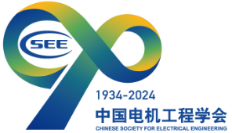       5月17日 9:00-11:30（技术参观）地点：杭州华北饭店一楼会议中心 主办：电力系统自动化专业委员会  承办：浙江大学电气工程学院（能源互联网研究中心）、南瑞集团有限公司、国电南京自动化股份有限公司            协办：浙江浙达能源科技有限公司、北京华腾盛和科技有限公司内   容领导致辞报告1. 内嵌知识神经网络及其在电网中的应用黄刚, 浙江大学电气工程学院（能源互联网研究中心）报告2. 电力调度知识抽取建模与智能辅助应用张楷，南瑞集团有限公司报告3. 数智化赋能厂站自动化运管的实践与思考施琳，国网江苏省电力有限公司电力调度控制中心报告4. 新型配电系统自趋优运行与分层分区协调控制关键技术与示范应用李昭，中国电力科学研究院有限公司配电技术中心报告5. 基于深度学习的电力监控系统网络异常检测研究王之梁，清华大学网络研究院报告6. 人工智能大模型及其电力系统应用赵必美，南方电网人工智能科技有限公司报告7. 新能源多元互补并网及优化运行控制欧阳逸风，国电南京自动化股份有限公司技术参观.浙江大学萧山科创中心